Klassifikation:	Klubmesterskab Sprint for Kolding OK (samt for Melfar, Gorm og Snab), åbent træningsløb for øvrige naboklubberLøbsområde:		Kolding CityParkering/stævneplads:	Vifdam, Kolding. Parkering på Vifdam, P-plads eller kantparkering. Alternativt ved Slotssøbadet, husk P-skive.Kortet:	Kolding City 1:3.000 og 1:4.000 (se fordeling nedenfor), ækv. 2,5 m, tegnet 2022. Printede kort på riv- og vandfast papir. Postbeskrivelser er trykt på kortet og løse ved start.Terrænbeskrivelse:	Primært by, enkelte græs og park-områder. Tag hensyn til trafik og borgere. Vær opmærksom ved passage af vej og rundt om hushjørner og lignende.Stævnekontor:	På stævnepladsen. Åbent fra kl. 17.15Afstande:		Stævneplads – start: 375 m., afmærkning med små blå flag. OBS: Meget befærdet vej krydses lige før start.Program:	Fra 17.15: Stævnekontor åbent	17.45: Første start, 1 minuts startinterval, startliste kommer på hjemmesiden. Efter løbet er der gratis pølse med brød for KOK-løbere, sodavand kan købes. Øvrige kan købe pølse med brød, 25 kr.Klasser:	Der tilbydes følgende baner:Service: 	Der er ingen børnebane. Bad og toilet – benyt Slotssøbadet (bad kun mod betaling)Præmier:	KOK-klubmestre hædres umiddelbart efter løbet. Kun forhåndstilmeldte løbere kan blive klubmestre.Kontrol/tidtagning:	SPORTIDENT. Egen brik kan anvendes. Der benyttes Contactless.  Lånebrikker udleveres ved stævnekontoret og skal afleveres ved målgang. Evt. ombytning af brik kan ske ved stævnekontoret.Start:	Første start 17.45, startinterval 1 minut. Fremkald 3 minutter før start. Løse postbeskrivelser ved start. Kort i startøjeblikket, bane 5 og 6 dog 2 minut før. Startpunktet er ved starten og markeret med startpost.Mål:	Følg afmærkning fra sidste post til mål. Max. tid 45 minutter. Fra målpost går man til brikaflæsning i umiddelbar nærhed. Udgåede løbere skal registrere sig ved stævnekontoret. Tilmelding:		Tilmelding på dagen er muligt i meget begrænset omfang, deltagelse dog uden for konkurrence. KOK-løbere gratis, for øvrige 20 kr.Instruktion og startliste:	Lægges på Kolding OK’s hjemmeside - www.koldingorienteringsklub.dk -inden løbet.	Resultatformidling:	På stævnepladsen samt efter løbet på koldingorienteringsklub.dk O-track:	Vejvalg kan lægges op på O-track efter løbet	Banelægger:		Per Eg PedersenInformation:	Per Eg Pedersen, tlf. 20837456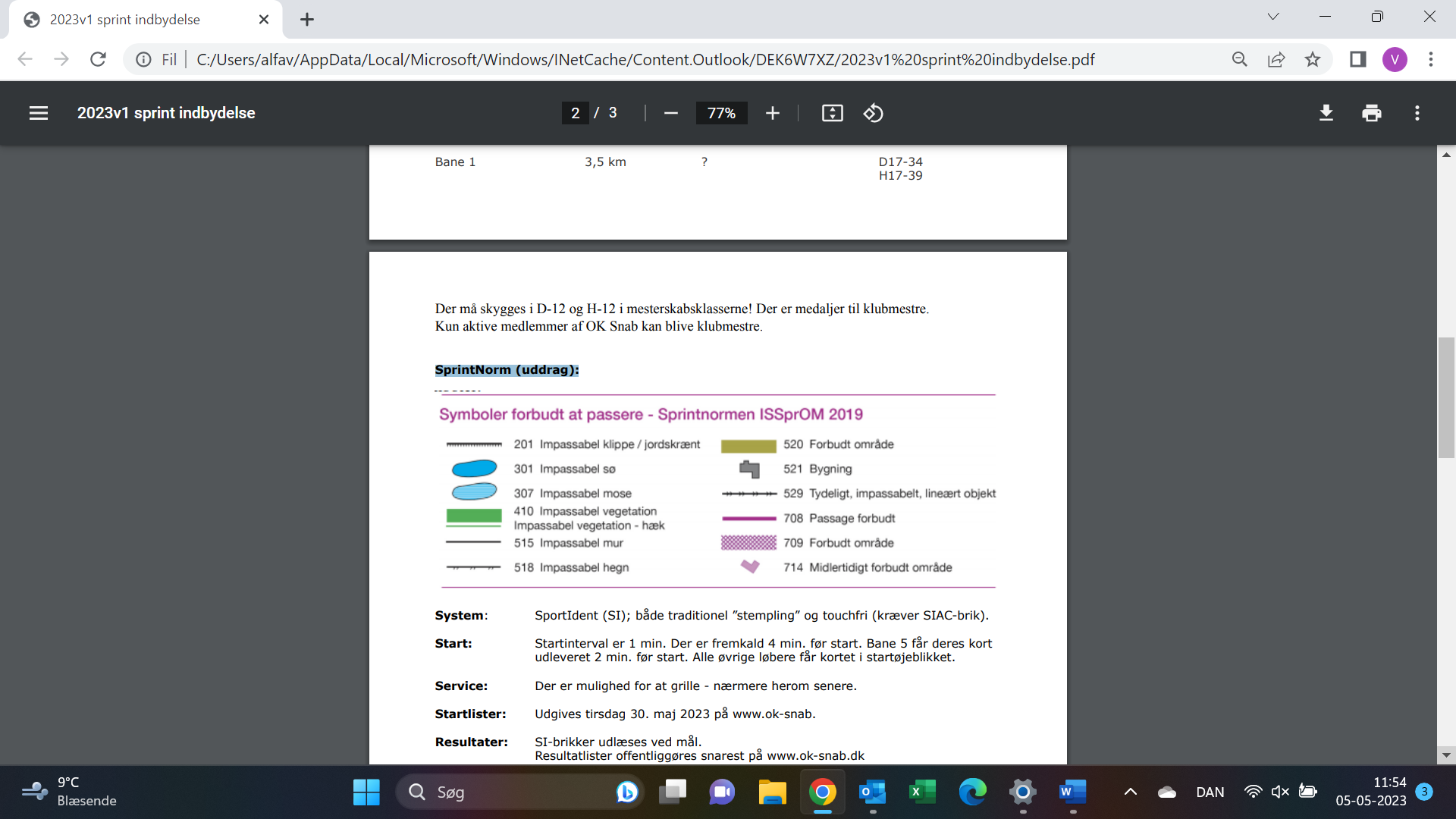 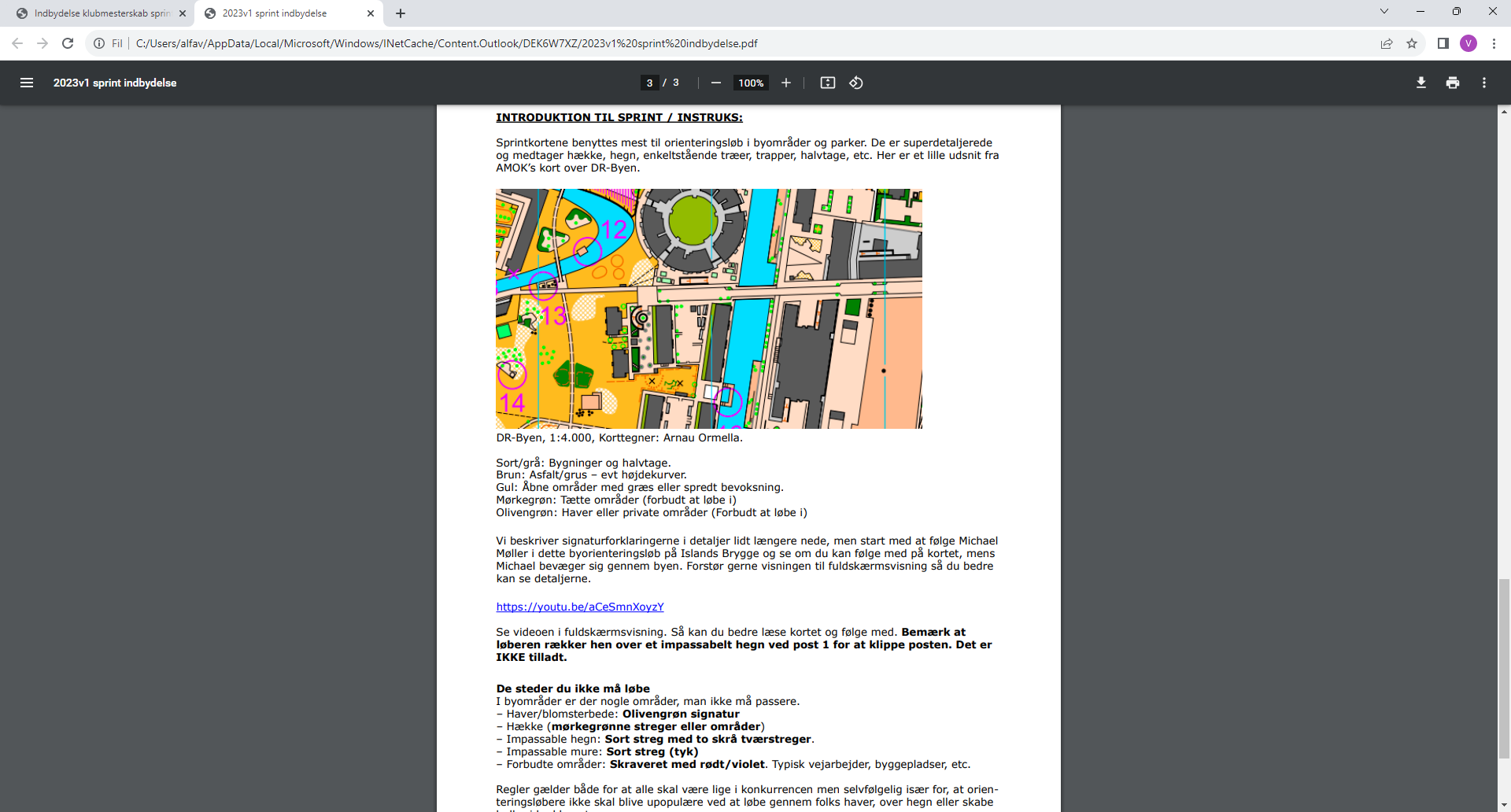 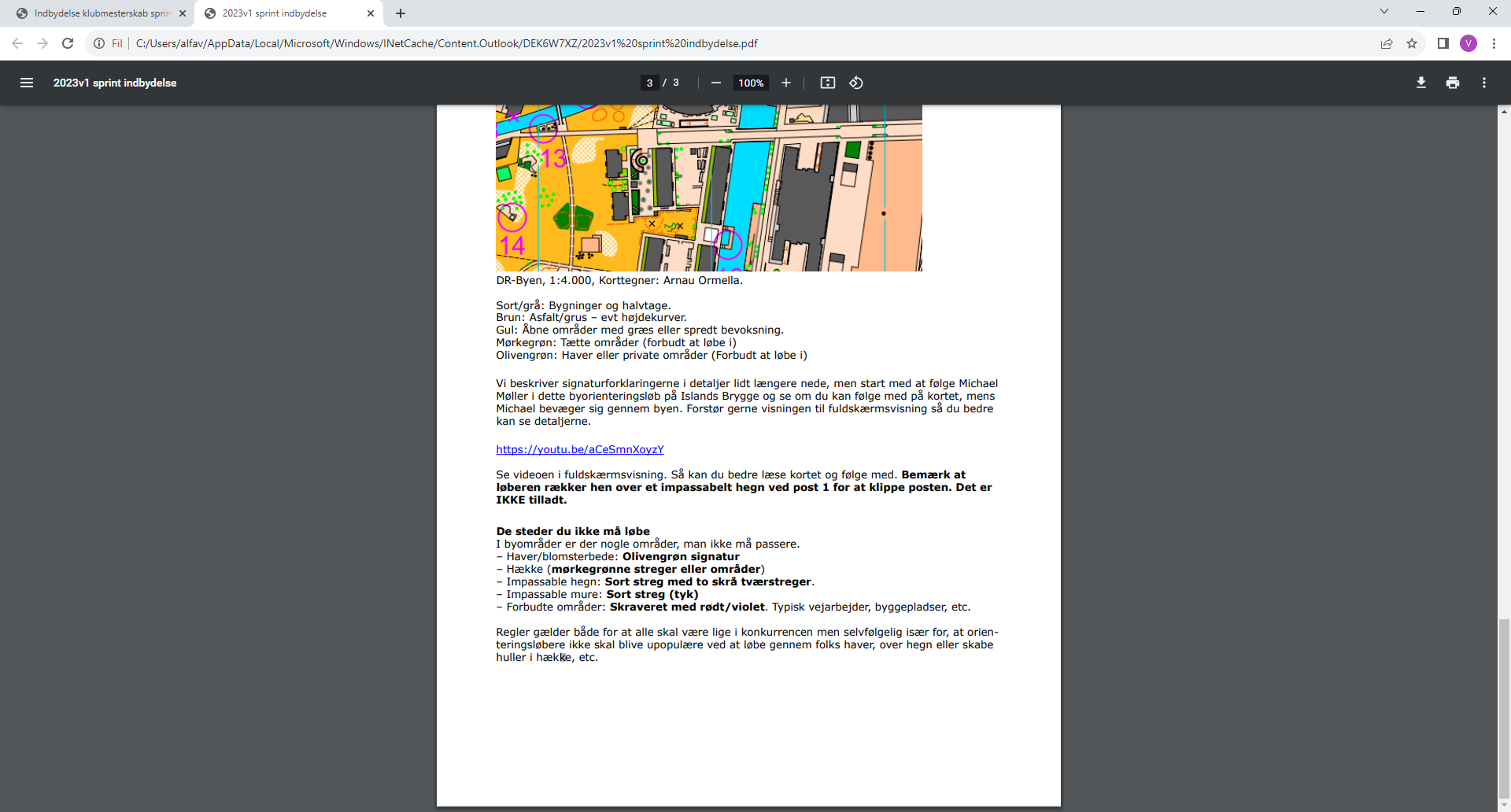 InstruktionInstruktion til Klubmesterskab Sprint onsdag d. 31. maj i Kolding City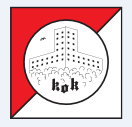 BaneKlassifikationBanelængde/postantalKlubmesterskabs-klasserMålestok1Svær3,5 km/16KOK: H17-391:4.0002Svær2,9 km/14KOK: D17-39, H40-54 1:4.0003Svær2,6 km/12KOK: D40-54, H55-69, D55-69, H13-161:3.0004Svær2,3 km/11KOK: D70, H701:3.0005Let2,5 km/7KOK: H101:4.0006Mellemsvær2,9 km/8KOK: D13-161:4.000